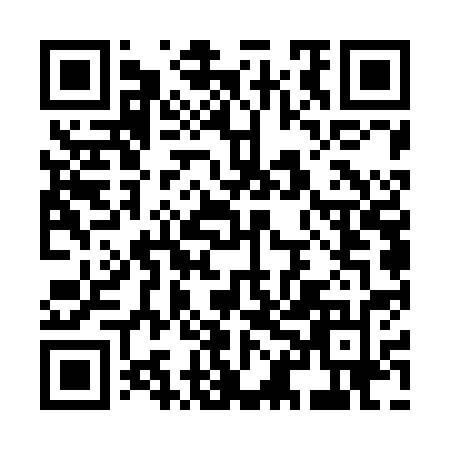 Ramadan times for Gaizhou, ChinaMon 11 Mar 2024 - Wed 10 Apr 2024High Latitude Method: Angle Based RulePrayer Calculation Method: Muslim World LeagueAsar Calculation Method: ShafiPrayer times provided by https://www.salahtimes.comDateDayFajrSuhurSunriseDhuhrAsrIftarMaghribIsha11Mon4:384:386:0912:013:195:535:537:1812Tue4:374:376:0712:003:195:545:547:2013Wed4:354:356:0512:003:205:555:557:2114Thu4:334:336:0412:003:205:565:567:2215Fri4:314:316:0212:003:215:575:577:2316Sat4:304:306:0111:593:225:595:597:2417Sun4:284:285:5911:593:226:006:007:2518Mon4:264:265:5711:593:236:016:017:2619Tue4:254:255:5611:583:236:026:027:2820Wed4:234:235:5411:583:246:036:037:2921Thu4:214:215:5211:583:246:046:047:3022Fri4:194:195:5111:573:256:056:057:3123Sat4:174:175:4911:573:256:066:067:3224Sun4:164:165:4811:573:266:076:077:3325Mon4:144:145:4611:573:266:086:087:3526Tue4:124:125:4411:563:276:096:097:3627Wed4:104:105:4311:563:276:106:107:3728Thu4:084:085:4111:563:276:116:117:3829Fri4:074:075:3911:553:286:126:127:3930Sat4:054:055:3811:553:286:136:137:4131Sun4:034:035:3611:553:296:146:147:421Mon4:014:015:3411:543:296:156:157:432Tue3:593:595:3311:543:306:166:167:443Wed3:573:575:3111:543:306:176:177:464Thu3:553:555:3011:543:306:186:187:475Fri3:543:545:2811:533:316:196:197:486Sat3:523:525:2611:533:316:206:207:497Sun3:503:505:2511:533:316:216:217:518Mon3:483:485:2311:523:326:226:227:529Tue3:463:465:2211:523:326:236:237:5310Wed3:443:445:2011:523:326:256:257:55